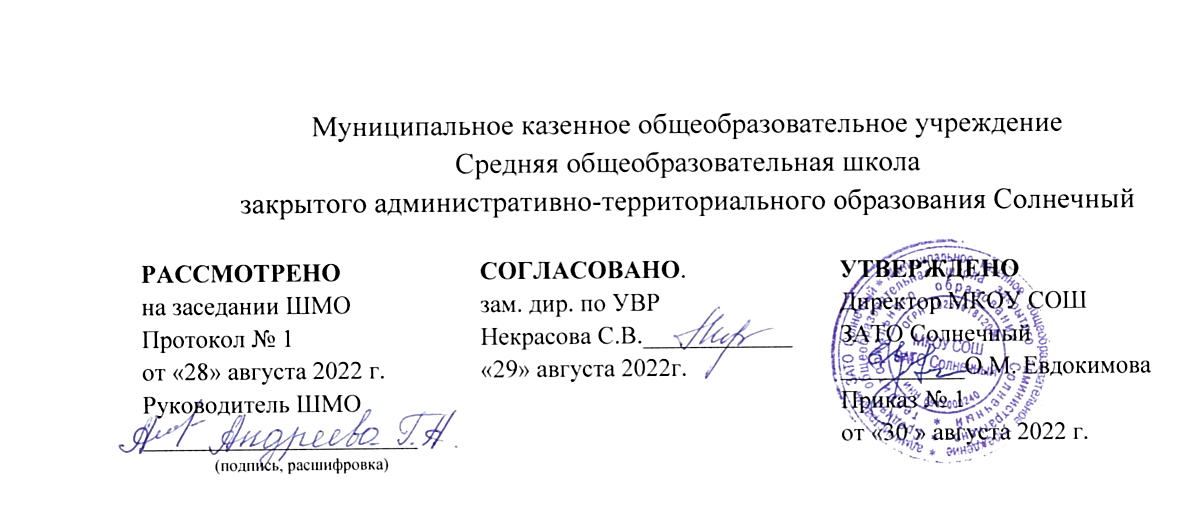 Рабочая программа                                         По учебному предмету математика на 2022-2023 учебный годПрограмма разработана на основе                                                                программы «Школа России»базовый уровень для 2 класса Количество часов по программе 136Количество часов неделю 4Составитель: Наследникова А. А.(Ф.И.О. учителя)                                                     учитель(занимаемая должность)                      первой категории(квалификационная категория)п. Солнечный Тверской области2022 г.Результаты изучения курсаЛичностные результаты:Целостное восприятие окружающего мира.Развитая мотивация учебной деятельности и личностного смысла учения, заинтересованность в приобретении и расширении знаний и способов действий; творческий подход к выполнению заданий.Рефлексивная самооценка, умение анализировать свои действия и управлять ими.Навыки сотрудничества со взрослыми и сверстниками.Установка на здоровый образ жизни, наличие мотивации к творческому труду, работе на результат.Метапредметные результаты:Способность принимать и сохранять цели и задачи учебной деятельности, находить средства и способы её осуществления.Овладение способами выполнения заданий творческого и поискового характера.Умения планировать, контролировать и оценивать учебные действия в соответствии с поставленной задачей и условиями её выполнения, определять наиболее эффективные способы достижения результата. Способность использовать знаково-символические средства представления информации для создания моделей изучаемых объектов и процессов, схем решения учебно-познавательных и практических задач.Использование различных способов поиска (в справочных источниках и открытом учебном информационном пространстве Интернета), сбора, обработки, анализа, передачи информации в соответствии с коммуникативными и познавательными задачами и технологиями учебного предмета, способность фиксировать (записывать) результаты измерения величин и анализировать изображения, звуки, готовить своё выступление и выступать с аудио-, видео- и графическим изображением.Овладение логическими действиями сравнения, анализа, обобщения, классификации по родовидовым признакам, установления аналогий и причинно-следственных связей, построения рассуждений, отнесения к известным понятиям.Готовность слушать собеседника и вести диалог; признать возможность существования различных точек зрения и права каждого иметь свою; излагать своё мнение и аргументировать свою точку зрения.Определение общей цели и путей её достижения: умение договариваться о распределении функций и ролей в совместной деятельности, осуществлять взаимный контроль в совместной деятельности, адекватно оценивать собственное поведение и поведение окружающих.Овладение начальными сведениями о сущности и особенностях объектов и процессов в соответствии с содержанием учебного предмета «Математика».Предметные результаты:Использование приобретённых математических знаний для описания и объяснения окружающих предметов, процессов, явлений, а также для оценки их количественных и пространственных отношений.Овладение основами логического и алгоритмического мышления, пространственного воображения и математической речи, основами счёта, измерения, прикидки результата и его оценки, наглядного представления данных в разной форме (таблицы, схемы, диаграммы), записи и выполнения алгоритмов.Приобретение начального опыта применения математических знаний для решения учебно-познавательных и учебно-практических задач.Умения выполнять устно и письменно арифметические действия с числами и числовыми выражениями, решать текстовые задачи, выполнять и строить алгоритмы и стратегии в игре, исследовать, распознавать и изображать геометрические фигуры, работать с таблицами, схемами, графиками и диаграммами, цепочками, представлять, анализировать и интерпретировать данные.Приобретение первоначальных навыков работы на компьютере (набирать текст на клавиатуре, работать с меню, находить информацию по заданной теме, распечатывать её на принтере).СОДЕРЖАНИЕ КУРСАЧисла и величины (16 ч.)Счёт предметов. Образование, название и запись чисел от 0 до 100. Десятичные единицы счёта. Разряды и классы. Представление двузначных чисел в виде суммы разрядных слагаемых. Сравнение и упорядочение чисел, знаки сравнения.Измерение величин. Единицы измерения величин: деньги (рубль, копейка); время (минута, час). Соотношения между единицами измерения однородных величин. Сравнение и упорядочение однородных величин.Арифметические действия (48 ч.)Сложение, вычитание, умножение и деление. Знаки действий. Названия компонентов и результатов арифметических действий. Таблица сложения. Таблица умножения. Взаимосвязь арифметических действий (сложения и вычитания, сложения и умножения, умножения и деления). Нахождение неизвестного компонента арифметического действия. Переместительное свойство сложения и умножения. Числовые выражения. Порядок выполнения действий в числовых выражениях со скобками и без скобок. Нахождение значения числового выражения. Использование свойств арифметических действий и правил о порядке выполнения действий в числовых выражениях. Алгоритмы письменного сложения и вычитания двузначных чисел. Способы проверки правильности вычислений (обратные действия, взаимосвязь компонентов и результатов действий). Элементы алгебраической пропедевтики. Выражения с одной переменной вида a ± 28,8 ∙ b, c: 2, вычисление их значений при заданных значениях, входящих в них букв. Уравнение. Решение уравнений (подбором значения неизвестного, на основе соотношений между целым и частью, на основе взаимосвязей между компонентами и результатами арифметических действий).Работа с текстовыми задачами (32 ч.)Задача. Структура задачи. Решение текстовых задач арифметическим способом. Планирование хода решения задач.Текстовые задачи, раскрывающие смысл арифметических действий (сложение, вычитание, умножение и деление). Текстовые задачи, содержащие отношения «больше на (в) …», «меньше на (в) …». Текстовые задачи, содержащие зависимости, характеризующие расчёт стоимости товара (цена, количество, общая стоимость товара). Задачи на определение начала, конца и продолжительности события.Решение задач разными способами.Представление текста задачи в виде: рисунка; схематического рисунка; схематического чертежа; краткой записи, таблицы.Пространственные отношения. Геометрические фигуры (23 ч.)Распознавание и изображение геометрических фигур: точка, линия (прямая, кривая), отрезок, луч, угол, ломаная, многоугольник (треугольник, четырёхугольник, прямоугольник, квадрат). Свойства сторон прямоугольника.Виды треугольников по углам: прямоугольный, тупоугольный, остроугольный. Виды треугольников по соотношению длин сторон: разносторонний, равнобедренный (равносторонний).Использование чертёжных инструментов (линейка, угольник) для выполнения построений.Геометрические формы в окружающем мире. Распознавание и называние геометрических тел: куб, пирамида, шар.Геометрические величины (17 ч.)Геометрические величины и их измерение. Длина. Единицы длины (миллиметр, метр). Соотношения между единицами длины. Перевод одних единиц длины в другие. Измерение длины отрезка и построение отрезка заданной длины. Периметр. Вычисление периметра многоугольника, в том числе периметра прямоугольника (квадрата).Календарно-тематическое планированиеУчебно-методическое обеспечение.  М.И. Моро и др.: Моро М.И. и др. Математика. Учебники для 2 класса начальной школы, в 2-х частях. – М.: Просвещение, 2016№Наименование разделов и темВсего часов1Числа от 1 до 100. Нумерация 162Сложение и вычитание чисел от 1 до 100 743Умножение и деление чисел от 1 до 100 254Табличное умножение и деление 135Повторение 8Итого:136№ п/пРаздел,Тема урокаКол-вочасовВиды деятельности (в т. числе практические, лабораторные, контрольные и.др. работы)ДатаДата№ п/пРаздел,Тема урокаКол-вочасовВиды деятельности (в т. числе практические, лабораторные, контрольные и.др. работы)планфакт123456Числа от 1 до 100. Нумерация (15 часов)Числа от 1 до 100. Нумерация (15 часов)Числа от 1 до 100. Нумерация (15 часов)Числа от 1 до 100. Нумерация (15 часов)Числа от 1 до 100. Нумерация (15 часов)Числа от 1 до 100. Нумерация (15 часов)1Числа от 1 до 20.1Образовывать, называть, сравнивать, записывать, классифицировать, заменять числа в пределах 20.2Числа от 1 до 20. 1Выполнять действия, соотносить, сравнивать, оценивать свои знания.Тест №1 по теме «Табличное сложение и вычитание».3Десяток. Счёт десятками до 100.1Образовывать, называть и записывать числа в пределах 100.4Устная нумерация чисел от 11 до 100.1Образовывать, называть числа в пределах 100, упорядочивать задуманные числа, устанавливать правило, по которому составлена числовая последовательность.5Письменная нумерация чисел до 100.1Образовывать, называть и записывать числа в пределах 100, упорядочивать задуманные числа, устанавливать правило, по которому составлена числовая последовательность.6Однозначные и двузначные числа.1Образовывать, называть и записывать числа в пределах 100, упорядочивать задуманные числа, устанавливать правило, по которому составлена числовая последовательность.7Единицы измерения длины: миллиметр.1Переводить одни единицы длины в другие: мелкие в более крупные и наоборот.8Входная проверочная работа.1Соотносить результат проведённого самоконтроля с целями, поставленными при изучении темы, оценивать их и делать выводы. КонтрольМатематический диктант № 1.9Работа над ошибками. 1Соотносить результат проведённого самоконтроля с целями, поставленными при изучении темы, оценивать их и делать выводы. КонтрольМатематический диктант № 1.10Наименьшее трёхзначное число. Сотня. 1Выполнять задания творческого и поискового характера, применять знания и способы действий в изменённых условиях.11Метр. Таблица единиц длины. 1Переводить одни единицы длины в другие: мелкие в более крупные и наоборот.12Случаи сложения и вычитания, основанные на разрядном составе слагаемых.1Заменять двузначное число суммой разрядных слагаемых.13Единицы стоимости: рубль, копейка. 1Переводить одни единицы длины в другие: мелкие в более крупные и наоборот. Математический диктант № 2.14Контрольная работа № 1 по теме «Нумерация чисел от 1 до 100».1Соотносить результат проведённого самоконтроля с целями, поставленными при изучении темы, оценивать их и делать выводы.Контроль 15Работа над ошибками. Единицы стоимости: рубль, копейка.1Переводить одни единицы длины в другие: мелкие в более крупные и наоборот.16Резерв1Сложение и вычитание чисел от 1 до100 (71 час)Сложение и вычитание чисел от 1 до100 (71 час)Сложение и вычитание чисел от 1 до100 (71 час)Сложение и вычитание чисел от 1 до100 (71 час)Сложение и вычитание чисел от 1 до100 (71 час)Сложение и вычитание чисел от 1 до100 (71 час)17Обратные задачи.1Составлять и решать задачи, обратные данной, моделировать с помощью схематических чертежей зависимости между величинами в задачах, объяснять, обнаруживать и устранять логические ошибки.18Обратные задачи. Сумма и разность отрезков.1Общие виды деятельности: оценивать, делать выводы. Моделировать с помощью схематических чертежей зависимости между величинами в задачах на нахождение неизвестного слагаемого, неизвестного уменьшаемого, неизвестного вычитаемого.19Задачи на нахождение неизвестного уменьшаемого.1Моделировать с помощью схематических чертежей зависимости между величинами в задачах на нахождение неизвестного слагаемого, неизвестного уменьшаемого, неизвестного вычитаемого.20Решение задач на нахождение неизвестного вычитаемого.1Моделировать с помощью схематических чертежей зависимости между величинами в задачах на нахождение неизвестного слагаемого, неизвестного уменьшаемого, неизвестного вычитаемого.21Решение задач. Закрепление изученного.1Выполнять задания творческого и поискового характера, применять знания и способы действий в изменённых условиях.22Час. Минута. Определение времени по часам.1Переводить одни единицы длины в другие: мелкие в более крупные и наоборот.23Длина ломаной.1Работа с именованными величинами: вычислять длину ломаной и периметр многоугольника.24Закрепление изученного материала.1Выполнять задания творческого и поискового характера, применять знания и способы действий в изменённых условиях.25Проверка знаний по теме «Задача».1Соотносить результат проведённого самоконтроля с целями, поставленными при изучении темы, оценивать их и делать выводыТест №226Порядок действий в выражениях со скобками.1Вычислять значения выражений со скобками и без них.27Числовые выражения.1Вычислять значения выражений со скобками и без них.28Сравнение числовых выражений.1Сравнивать два выражения.29Периметр многоугольника.1Вычислять периметр многоугольника.30Свойства сложения. 1Вычислять значения выражений со скобками и без них. Применять переместительное и сочетательное свойства сложения при вычислениях.Математический диктант № 3.31Контрольная работа № 2 1Соотносить результат проведённого самоконтроля с целями, поставленными при изучении темы, оценивать их и делать выводы.Контроль 32Работа над ошибками. 1Соотносить результат проведённого самоконтроля с целями, поставленными при изучении темы, оценивать их и делать выводы.Контроль 33Свойства сложения.1Применять переместительное и сочетательное свойства сложения при вычислениях.34Свойства сложения. Закрепление.1Применять переместительное и сочетательное свойства сложения при вычислениях.35Резерв1Применять переместительное и сочетательное свойства сложения при вычислениях.36Подготовка к изучению устных приёмов сложения и вычитания.1Моделировать и объяснять ход выполнения устных приёмов сложения и вычитания в пределах 100.37Приёмы вычислений для случаев вида 36+2, 36+20, 60+18.1Выполнять устно сложение и вычитание в пределах 100 (табличные, нумерационные случаи, сложение и вычитание круглых десятков и др.)38Приёмы вычислений для случаев вида 36+2, 36+20.1Выполнять устно сложение и вычитание в пределах 100 (табличные, нумерационные случаи, сложение и вычитание круглых десятков и др.)39Приёмы вычислений для случаев вида 26+4.1Выполнять устно сложение и вычитание в пределах 100 (табличные, нумерационные случаи, сложение и вычитание круглых десятков и др.)40Приёмы вычислений для случаев 30-7.1Выполнять устно сложение и вычитание в пределах 100 (табличные, нумерационные случаи, сложение и вычитание круглых десятков и др.)41Приёмы вычислений для случаев вида 60-24.1Выполнять устно сложение и вычитание в пределах 100 (табличные, нумерационные случаи, сложение и вычитание круглых десятков и др.)42Решение задач.1Записывать решение составных задач с помощью выражения.43Решение задач.1Записывать решение составных задач с помощью выражения.44Решение задач.1Записывать решение составных задач с помощью выражения.45Приём сложения вида 26+7.1Выполнять устно сложение и вычитание в пределах 100 (табличные, нумерационные случаи, сложение и вычитание круглых десятков и др.)46Приёмы вычитания вида 35-7.1Выполнять устно сложение и вычитание в пределах 100 (табличные, нумерационные случаи, сложение и вычитание круглых десятков и др.)47Закрепление изученных приёмов сложения и вычитания.1Выполнять задания творческого и поискового характера, применять знания и способы действий в изменённых условиях.48Закрепление изученных приёмов сложения и вычитания.1Выполнять задания творческого и поискового характера, применять знания и способы действий в изменённых условиях.49Закрепление изученного материала.1Соотносить результат проведённого самоконтроля с целями, поставленными при изучении темы, оценивать их и делать выводы. Математический диктант № 4.Контроль50Контрольная работа № 3 по теме «Устное сложение и вычитание в пределах 100».1Соотносить результат проведённого самоконтроля с целями, поставленными при изучении темы, оценивать их и делать выводы. Математический диктант № 4.Контроль51Работа над ошибками.1Выполнять задания творческого и поискового характера.52Буквенные выражения.1Вычислять значение буквенного выражения с одной переменной при заданных значениях буквы, использовать различные приёмы при вычислении значения числового выражения, в том числе правила о порядке действий в выражениях, свойства сложения и прикидку результата.53Закрепление изученного.1Вычислять значение буквенного выражения с одной переменной при заданных значениях буквы, использовать различные приёмы при вычислении значения числового выражения, в том числе правила о порядке действий в выражениях, свойства сложения и прикидку результата.54Закрепление изученного.1Вычислять значение буквенного выражения с одной переменной при заданных значениях буквы, использовать различные приёмы при вычислении значения числового выражения, в том числе правила о порядке действий в выражениях, свойства сложения и прикидку результата.55Уравнение.1Решать уравнения вида: 12+х=12, 25-х=20, х-2=8 способом подбора.Выполнять проверку правильности вычислений. Использовать различные приёмы проверки правильности выполнения вычислений.56Уравнение.1Решать уравнения вида: 12+х=12, 25-х=20, х-2=8 способом подбора.Выполнять проверку правильности вычислений. Использовать различные приёмы проверки правильности выполнения вычислений.57Контрольная работа № 4 1Соотносить результат проведённого самоконтроля с целями, поставленными при изучении темы, оценивать их и делать выводы.Контроль58Работа над ошибками. Промежуточная диагностика. 1Выполнять задания творческого и поискового характера, применять знания и способы действий в изменённых условиях.Тест №3.59Закрепление изученного. 1Оценивать результаты освоения темы.Математический диктант №5.60Проверка сложения.1Выполнять проверку правильности вычислений. Использовать различные приёмы проверки правильности выполнения вычислений.61Проверка вычитания.1Выполнять проверку правильности вычислений. Использовать различные приёмы проверки правильности выполнения вычислений.62Закрепление изученного. 1Оценивать результаты освоения темы.63Резерв1Выполнять задания творческого и поискового характера, применять знания и способы действий в изменённых условиях.64Письменный приём сложения вида 45+23.1Применять приёмы сложения двузначных чисел с записью вычислений в столбик, выполнять вычисления и проверку.65Письменный приём вычитания вида 57-26.1Применять приёмы вычитания двузначных чисел с записью вычислений в столбик, выполнять вычисления и проверку.66Повторение письменных приёмов сложения и вычитания.1Применять приёмы сложения и вычитания двузначных чисел с записью вычислений в столбик, выполнять вычисления и проверку.67Решение задач.1Решать текстовые задачи арифметическим способом. 68Прямой угол.1Различать прямой, тупой и острый углы. Чертить углы разных видов на клетчатой бумаге.69Решение задач.1Решать текстовые задачи арифметическим способом. Работа с геометрическим материалом: различать углы, чертить углы, выделять прямоугольник, чертить прямоугольник на клетчатой бумаге.70Письменный приём сложения вида 37+48.1Применять приёмы сложения двузначных чисел с записью вычислений в столбик, выполнять вычисления и проверку.71Письменный приём сложения вида 37+53.1Применять приёмы сложения двузначных чисел с записью вычислений в столбик, выполнять вычисления и проверку.72Прямоугольник.1Выделять прямоугольник из множества четырёхугольников.73Прямоугольник.1Выделять прямоугольник из множества четырёхугольников.74Письменный приём сложения вида 87+13. 1Применять приёмы сложения двузначных чисел с записью вычислений в столбик, выполнять вычисления и проверку.75Повторение письменных приёмов сложения и вычитания.1Применять приёмы сложения и вычитания двузначных чисел с записью вычислений в столбик, выполнять вычисления и проверку.76Письменный приём вычитания вида 40-8.1Применять приёмы вычитания двузначных чисел с записью вычислений в столбик, выполнять вычисления и проверку.77Письменный приём вычитания вида 50-24.1Применять приёмы вычитания двузначных чисел с записью вычислений в столбик, выполнять вычисления и проверку.78Закрепление приёмов вычитания и сложения. 1Применять приёмы сложения и вычитания двузначных чисел с записью вычислений в столбик, выполнять вычисления и проверку.Математический диктант №6.79Контрольная работа №5 по теме «Письменные приёмы сложения и вычитания».1Соотносить результат проведённого самоконтроля с целями, поставленными при изучении темы, оценивать их и делать выводы.Контроль80Работа над ошибками.1Выполнять задания творческого и поискового характера, применять знания и способы действий в изменённых условиях.81Письменный приём вычитания вида 52-24.1Применять приёмы вычитания двузначных чисел с записью вычислений в столбик, выполнять вычисления и проверку.82Повторение письменных приёмов сложения и вычитания.1Применять приёмы сложения и вычитания двузначных чисел с записью вычислений в столбик, выполнять вычисления и проверку.83Резерв184Свойство противоположных сторон прямоугольника.1Выделять прямоугольник (квадрат) из множества четырёхугольников. Применять знание свойств сторон прямоугольника при решении задач.85Свойство противоположных сторон прямоугольника.1Выделять прямоугольник (квадрат) из множества четырёхугольников. Применять знание свойств сторон прямоугольника при решении задач.86Квадрат. 1Выделять квадрат из множества четырёхугольников. Применять знание свойств сторон прямоугольника при решении задач.87Квадрат.1Выделять квадрат из множества четырёхугольников. Применять знание свойств сторон прямоугольника при решении задач.88Закрепление пройденного материала. 1Выполнять задания творческого и поискового характера, применять знания и способы действий в изменённых условиях.Математический диктант №7.89Контрольная работа №6 по теме «Сложение и вычитание чисел от 1 до 100».1Соотносить результат проведённого самоконтроля с целями, поставленными при изучении темы, оценивать их и делать выводы.Контроль90Работа над ошибками.1Выполнять задания творческого и поискового характера, применять знания и способы действий в изменённых условиях.Умножение и деление чисел от 1 до 100 (24 часа)Умножение и деление чисел от 1 до 100 (24 часа)Умножение и деление чисел от 1 до 100 (24 часа)Умножение и деление чисел от 1 до 100 (24 часа)Умножение и деление чисел от 1 до 100 (24 часа)Умножение и деление чисел от 1 до 100 (24 часа)91Конкретный смысл действия умножения.1Моделировать действие умножения с использованием предметов, схематических рисунков и чертежей. 92Конкретный смысл действия умножения.1Моделировать действие умножения с использованием предметов, схематических рисунков и чертежей. 93Конкретный смысл действия умножения.1Моделировать действие умножения с использованием предметов, схематических рисунков и чертежей. 94Решение задач.1Составлять план работы, анализировать, оценивать результаты освоения темы, проявлять личностную заинтересованность.95Периметр прямоугольника.1Вычислять периметр прямоугольника с учётом изученных свойств и правил.96Умножение на 1 и на 0.1Умножать 1 и 0 на число. Заменять сумму одинаковых слагаемых произведением и наоборот.97Название компонентов умножения.1Использовать математическую терминологию при записи и выполнении арифметического действия умножения.98Контрольная работа №7 1Соотносить результат проведённого самоконтроля с целями, поставленными при изучении темы, оценивать их и делать выводы.Контроль99Работа над ошибками. 1Выполнять задания творческого и поискового характера, применять знания и способы действий в изменённых условиях.Тест №4.100Название компонентов умножения. 1Использовать математическую терминологию при записи и выполнении арифметического действия умножения.Математический диктант №8.101Переместительное свойство умножения. 1Применять переместительное свойство умножения. Соотносить результат проведённого самоконтроля с целями, поставленными при изучении темы, оценивать их и делать выводы.102Закрепление изученного материала. 1Применять переместительное свойство умножения. Соотносить результат проведённого самоконтроля с целями, поставленными при изучении темы, оценивать их и делать выводы.103Переместительное свойство умножения.1Применять переместительное свойство умножения.104Резерв1Выполнять задания творческого и поискового характера, применять знания и способы действий в изменённых условиях.105Конкретный смысл деления.1Моделировать действие деление с использованием предметов, схематических рисунков и чертежей.106Решение задач на деление.1Решать текстовые задачи на деление.107Решение задач на деление.1Решать текстовые задачи на деление.108Названия компонентов деления.1Использовать названия компонентов при решении примеров.109Взаимосвязь между компонентами умножения.1Использовать связь между компонентами и результатом умножения для выполнения деления.110Взаимосвязь между компонентами умножения.1Выполнять действия на основе знаний о взаимосвязи компонентов умножения.111Приёмы умножения и деления на 10.1Умножать на 10, выполнять действия на основе знаний о взаимосвязи компонентов умножения.112Задачи с величинами: цена, количество, стоимость.1Решать задачи с величинами: цена, количество, стоимость.113Задачи на нахождение неизвестного третьего слагаемого.1Решать задачи на нахождение неизвестного третьего слагаемого.114Контрольная работа №8 по теме «Умножение и деление».1Оценить результаты освоения темы, проявить личностную заинтересованность в приобретении и расширении знаний и способов действий.Контроль115Работа над ошибками. 1Соотносить результат проведённого самоконтроля с целями, поставленными при изучении темы, оценивать их и делать выводы.Математический диктант № 9.Табличное умножение и деление (13 часов)Табличное умножение и деление (13 часов)Табличное умножение и деление (13 часов)Табличное умножение и деление (13 часов)Табличное умножение и деление (13 часов)Табличное умножение и деление (13 часов)116Умножение числа 2. Умножение на 2.1Использовать знания о конкретном смысле умножения при решении примеров.117Умножение числа 2. Умножение на 2.1Использовать знания о конкретном смысле умножения при решении примеров.118Приёмы умножения числа 2.1Использовать знания о конкретном смысле умножения при решении примеров.119Деление на 2.1Использовать знания о конкретном смысле деления при решении примеров.120Деление на 2.1Использовать знания о конкретном смысле деления при решении примеров.121Закрепление таблицы умножения и деления на 2.1Вычислять значения числовых выражений с изучаемыми действиями.122Умножение числа 3. Умножение на 3.1Использовать знания о конкретном смысле умножения при решении примеров.123Умножение числа 3. Умножение на 3.1Использовать знания о конкретном смысле умножения при решении примеров.124Деление на 3.1Использовать знания о конкретном смысле деления при решении примеров.125Деление на 3.1Использовать знания о конкретном смысле деления при решении примеров.126Контрольная работа №9 по теме «Умножение и деление на 2 и 3».1Оценить результаты освоения темы, проявить личностную заинтересованность в приобретении и расширении знаний и способов действий.Контроль127Работа над ошибками.1Соотносить результат проведённого самоконтроля с целями, поставленными при изучении темы, оценивать их и делать выводы.128Итоговая стандартизированная диагностика.1Оценить результаты освоения темы, проявить личностную заинтересованность в приобретении и расширении знаний и способов действий.Итоговый тест №5.Повторение (7 часов)Повторение (7 часов)Повторение (7 часов)Повторение (7 часов)Повторение (7 часов)Повторение (7 часов)129Нумерация чисел от 1 до 100.1Выполнять задания творческого и поискового характера, применять знания и способы действий в изменённых условиях.130Решение задач. 1Оценить результаты освоения темы, проявить личностную заинтересованность в приобретении и расширении знаний и способов действий.Математический диктант №10.131Итоговая контрольная работа.1Оценить результаты освоения тем за 2 класс, проявить личностную заинтересованность в приобретении и расширении знаний и способов действий.Контроль132Работа над ошибками. Сложение и вычитание в пределах 100.1Выполнять задания творческого и поискового характера, применять знания и способы действий в изменённых условиях.133Числовые и буквенные выражения. Неравенства.1Оценивать правильность высказывания товарищей, обосновывать свой ответ.134Единицы времени, массы, длины.1Оценивать правильность высказывания товарищей, обосновывать свой ответ.135Повторение и обобщение.1Оценить результаты освоения темы, проявить личностную заинтересованность в приобретении и расширении знаний и способов действий.136Резерв1